Súhlas so spracovaním osobných údajovv zmysle čl. 6 ods. 1 písm. a) Nariadenia EP a Rady EÚ č. 2016/679 o ochrane fyzických osôb pri spracúvaní osobných údajov a o voľnom pohybe takýchto údajov, ktorým sa zrušuje smernica 95/46/ES (všeobecné nariadenie o ochrane údajov, ďalej len „Nariadenie GDPR“).Ja, dole podpísaný zákonný zástupcameno a priezvisko zákonného zástupcu č.1: ............................................................................................meno a priezvisko zákonného zástupcu č.2: ............................................................................................  DIEŤAŤA:  	meno a priezvisko: .................................................................. dátum narodenia:	..........................  trieda: ............................     týmto dávam/-e Katolícka základná škola s materskou školou sv. Jána Nepomuckého v Rožňave so sídlom Kósu Schoppera 22 Rožňava, 04801, IČO: 53515676 (ďalej len: „Prevádzkovateľ“) dobrovoľný súhlas na spracúvanie jeho/jej osobných údajov za účelom:        Súhlasím   /	    Nesúhlasím so zverejňovaním mena, priezviska a triedy dieťaťa na webovej stránke materskej školy;  	   	 	 	        Súhlasím   /	    Nesúhlasím s uvedením osobných údajov dieťaťa (meno, priezvisko, dátum narodenia, trieda, škola) na súpisku pre rôzne  školské, aj mimoškolské súťaže, ktoré sú potrebné na zaradenie dieťaťa do jednotlivých súťažných kategórií aj podľa veku; 	       Súhlasím   /	    Nesúhlasím s uvedením a sprístupnením osobných údajov dieťaťa (meno, priezvisko,  trieda, škola, dátum narodenia) na účely poistenia, ubytovania, cestovných zliav na školských výletoch, kurzoch, či iných akciách; 	       Súhlasím   /	    Nesúhlasím s uvedením a sprístupnením osobných údajov dieťaťa (meno, priezvisko, trieda, škola) pre zľavy do múzea, divadla, kina, ZOO a iných inštitúcií navštívených počas výchovno-vzdelávacieho procesu;        Súhlasím   /	    Nesúhlasím so zverejňovaním literárnych, výtvarných, hudobných diel, respektíve ručných prác, ako aj s uvedením osobných údajov dieťaťa (meno, priezvisko, trieda, škola, vek) v masovokomunikačných médiách, napr. školskom časopise, https://kzsms-zs.edupage.org/, https://www.facebook.com/groups/954143897990715; https://www.youtube.com/channel/UCq1mpNgaSt7rNBlWgqIWkyw  Súhlasím   /	     Nesúhlasím so zverejňovaním fotografií, videonahrávok dieťaťa z akcií a podujatí základnej školy, akadémií, športových a iných súťaží v školskom časopise, na https://kzsms-zs.edupage.org/, https://www.facebook.com/groups/954143897990715; https://www.youtube.com/channel/UCq1mpNgaSt7rNBlWgqIWkyw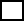       Súhlasím   /	    Nesúhlasím so zverejňovaním osobných údajov dieťaťa (meno, priezvisko, trieda, škola) pri zverejňovaní výsledkov dosiahnutých v rôznych školských súťažiach;  	  	 	       Súhlasím   /	    Nesúhlasím so zverejňovaním fotografií, videonahrávok dieťaťa z akcií a podujatí materskej školy, akadémií, športových a iných súťaží v školskom časopise, na https://kzsms-ms.edupage.org/, https://www.facebook.com/Katololícka-materská-škola-bl-Zdenky-105640821126442; https://www.youtube.com/channel/UCjVz2V6-ja5wVQebgPg1YHg       Súhlasím   /	    Nesúhlasím so zverejňovaním fotografie, mena, priezviska, triedy, histórie priebehu výchovno-vzdelávacieho procesu dieťaťa pri zverejňovaní v ročenkách.        Súhlasím   /	    Nesúhlasím s poskytnutím osobných údajov žiaka v rozsahu meno, priezvisko, dátum narodenia, trieda, škola za účelom ich poskytnutia organizátorom školských športových súťaží vrátane projektov Slovenského olympijského a športového výboru, so sídlom Kukučínova 991/26, 83808 Bratislava - mestská časť Nové Mesto, IČO: 30811082 - Olympijský odznak všestrannosti (OLOV), program vzdelávania o olympijských hodnotách (OVEP) a Olympijský deň.     Súhlasím   /	    	Nesúhlasím s poskytnutím osobných údajov môjho dieťaťa v rozsahu fotografií vyhotovených z akcií a podujatí materskej školy, akadémií, športových a iných súťaží zriaďovateľovi prevádzkovateľa v rámci jeho propagácie.Doba trvania súhlasu: Predmetný súhlas sa udeľuje do skončenia výchovno-vzdelávacieho procesu dieťaťa u Prevádzkovateľa. Súhlas so spracovaním osobných údajov obsiahnutých v bodoch 7. a 8. platí, kým trvá ich účel spracovania. Dovtedy majú zákonní zástupcovia možnosť akýkoľvek bod súhlasu písomne a/alebo elektronicky odvolať. Po skončení predmetnej doby bude súhlas uchovaný u Prevádzkovateľa po dobu stanovenú v registratúrnom pláne/poriadku.Povinné informovanie:Spracúvanie osobných údajov sa riadi nariadením GDPR a zákonom SR č. 18/2018 Z. z. o ochrane osobných údajov a o zmene a doplnení niektorých zákonov (ďalej len: „zákon o ochrane osobných údajov“). Som si vedomý svojich práv, ktoré sú uvedené v čl. 12 až čl. 23 Nariadenia GDPR, ktoré upravujú, resp. konkretizujú povinnosti prevádzkovateľa pri uplatňovaní práv dotknutých osôb. Prehlásenie prevádzkovateľa: Prevádzkovateľ prehlasuje, že zaistením ochrany práv dotknutých osôb poveril externým výkonom Zodpovednej osoby (DPO/ZO) spoločnosť Osobnyudaj.sk, s.r.o., ktorá na webovej stránke materskej školy zverejnila všetky povinné informácie nachádzajúce sa v nariadení GDPR a v zákone o ochrane osobných údajov a zaviedla transparentný systém zaznamenávania bezpečnostných incidentov a akýchkoľvek otázok zo strany dotknutej osoby, ako aj iných osôb. Jednotlivé informácie sa môže dotknutá osoba dozvedieť priamo na stránke externej zodpovednej osoby: www.osobnyudaj.sk/informovanie. V prípade, že dotknutá osoba sa nevie s informáciami oboznámiť prostredníctvom internetu, je povinné informovanie možné prevziať v papierovej podobe na sekretariáte materskej školy.Vyhlásenia zákonných zástupcov:Zákonní zástupcovia svojim vlastnoručným podpisom vyhlasujú a potvrdzujú, že sa  pred podpisom oboznámili so všetkými informáciami uvedenými v tomto dokumente, najmä s právami dotknutej osoby podľa čl. 12 až čl. 23 Nariadenia GDPR. Uvedené informácie sú pre zákonných zástupcov zrozumiteľné a ich obsahu porozumeli. Uvedené informácie sú pre zákonných zástupcov a dotknutú osobu prístupné u prevádzkovateľa a/alebo zodpovednej osoby.Dátum: ............................... 	......................................................................         vlastnoručný podpis zákonného zástupcu č.1Dátum: ............................... 	...................................................................... vlastnoručný podpis zákonného zástupcu č.2Upozornenie:Ak niektorý zo zákonných zástupcov žiaka/žiačky nemôže tento súhlas podpísať, oboznámi s uvedenou skutočnosťou aj druhého zákonného zástupcu v zmysle zákona č. 36/2005 Z. z. zákona o rodine a o zmene a doplnení niektorých zákonov v znení neskorších predpisov.Účel a právny základ spracúvania osobných údajov a kategórie príjemcovÚčel: uvedený vyššie v jednotlivých bodoch tohto súhlasu.Právny základ: súhlas so spracúvaním osobných údajov podľa článku 6 ods. 1 písm. a) Nariadenia.Príjemcovia: zákonom oprávnené subjektyDoba uchovávania osobných údajov: uvedená vyššie. Pred uplynutím uvedenej doby máte právo kedykoľvek odvolať Váš súhlas so spracúvaním osobných údajov oznámením Prevádzkovateľovi na kontaktné údaje uvedené na str. 1.Cezhraničný prenos osobných údajov – neuskutočňuje sa.Informácia o existencii automatizovaného rozhodovania vrátane profilovania – neuskutočňuje sa.Aké máte práva?Právo odvolať súhlas - v prípadoch, kedy Vaše osobné údaje spracúvame na základe Vášho súhlasu, máte právo tento súhlas kedykoľvek odvolať. Súhlas môžete odvolať elektronicky, na adrese zodpovednej osoby, písomne, oznámením o odvolaní súhlasu alebo osobne v sídle našej spoločnosti. Odvolanie súhlasu nemá vplyv na zákonnosť spracúvania osobných údajov, ktoré sme na jeho základe o Vás spracúvali. Právo na prístup - máte právo na poskytnutie kópie osobných údajov, ktoré o Vás máme k dispozícii, ako aj na informácie o tom, ako Vaše osobné údaje používame. Vo väčšine prípadov Vám budú Vaše osobné údaje poskytnuté v písomnej listinnej forme, pokiaľ nepožadujete iný spôsob ich poskytnutia. Ak ste o poskytnutie týchto informácií požiadali elektronickými prostriedkami, budú Vám poskytnuté elektronicky, ak to bude technicky možné. Právo na opravu - prijímame primerané opatrenia, aby sme zabezpečili presnosť, úplnosť a aktuálnosť informácií, ktoré o Vás máme k dispozícii. Ak si myslíte, že údaje, ktorými disponujeme sú nepresné, neúplné alebo neaktuálne, prosím, neváhajte nás požiadať, aby sme tieto informácie upravili, aktualizovali alebo doplnili.Právo na výmaz (na zabudnutie) - máte právo nás požiadať o vymazanie Vašich osobných údajov, napríklad v prípade, ak osobné údaje, ktoré sme o Vás získali, už viac nie sú potrebné na naplnenie pôvodného účelu spracúvania. Vaše právo je však potrebné posúdiť z pohľadu všetkých relevantných okolností. Napríklad, môžeme mať určité právne a regulačné povinnosti, čo znamená, že nebudeme môcť Vašej žiadosti vyhovieť.Právo na obmedzenie spracúvania - za určitých okolností ste oprávnený nás požiadať, aby sme prestali používať Vaše osobné údaje. Ide napríklad o prípady, keď si myslíte, že osobné údaje, ktoré o Vás máme, môžu byť nepresné alebo keď si myslíte, že už Vaše osobné údaje nepotrebujeme využívať.Právo na prenosnosť údajov - za určitých okolností máte právo požiadať nás o prenos osobných údajov, ktoré stenám poskytli, na inú tretiu stranu podľa Vášho výberu. Právo na prenosnosť sa však týka len osobných údajov, ktoré sme od Vás získali na základe súhlasu alebo na základe zmluvy, ktorej ste jednou zo zmluvných strán.Právo namietať - máte právo namietať voči spracúvaniu údajov, ktoré je založené na našich legitímnych oprávnených záujmoch. V prípade, ak nemáme presvedčivý legitímny oprávnený dôvod na spracúvanie a Vy podáte námietku, nebudeme Vaše osobné údaje ďalej spracúvať. Právo podať návrh na začatie konania o ochrane osobných údajov - ak sa domnievate, že Vaše osobné údaje spracúvane nespravodlivo alebo nezákonne, môžete podať sťažnosť na dozorný orgán, ktorým je Úrad na ochranu osobných údajov Slovenskej republiky, Hraničná 12, 820 07 Bratislava 27; tel. číslo: +421 /2/ 3231 3214; mail: statny.dozor@pdp.gov.sk, https://dataprotection.gov.sk. V prípade podania návrhu elektronickou formou je potrebné, aby spĺňal náležitosti podľa § 19 ods. 1 zákona č. 71/1967 Zb. o správnom konaní (správny poriadok).